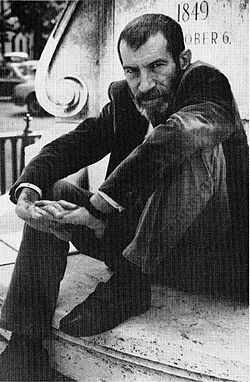 18 éve hunyt el Petri György      (Budapest, 1943. december 22. – Budapest, 2000. július 16.)„Az életben semmi öröm: 
van poharam, de nincs söröm”„Minap óvatlanul kinyitottam a tévét. 
Azóta is kamillás vattával borogatom az agyam.”
A kvíz beküldési határideje 2018.07.27.A család eredete a történelmi Magyarország nemzetiségi sokszínűségét mutatja: szerb, zsidó kereskedők, bunyevác parasztok éppúgy akadnak ősei között, mint sváb, szlovák, morva telepesek. Szülei a mai Vajdaság területén ismerkedtek össze, házasságkötésük után, hosszú éveken át (1941-ig) Belgrádban éltek, a második világháború idején menekültek ____________. Hova menekült a család?BudapestreBukarestrePécsreTöbb interjúban is megemlíti, hogy viszonylag korán, már 11-12 évesen a költői hivatás foglalkoztatta, bár nem annyira a közlésvágy fordította ez irányba, mint inkább a nyelvben rejlő izgalmas lehetőségek vonzották. Nemzedékéhez képest igen hamar nyílt meg előtte a publikálás lehetősége: első verseit a hatvanas évek legelején az ________________ és a Kortárs közölte. Ezekkel a művekkel szinte már megjelenésük pillanatában elégedetlen volt (soha nem is engedte újraközölni őket), utólagos kommentárja szerint azért, mert úgy érezte, hogy József Attila nyomait követve olyan úton indult el, amely neki járhatatlannak bizonyult. Melyik újság közölte verseit?A hét Élet és IrodalomNyugatTöbb évig föl is hagyott a versírással, s leérettségizve igen különböző pályaelképzelései támadtak: előbb orvos – jelesül pszichiáter – szeretett volna lenni, ennek érdekében segédápolóként dolgozott Intapusztán, a Benedek István könyve révén Aranyketrecként elhíresült elmegyógyászati intézményben, később pedig a közgazdász és a jogász hivatás is csábította. Végül milyen szakon tanult az Eötvös Loránd Tudományegyetemen?magyartanárfilozófia magyar–filozófia1966–67 fordulóján zajlott le lírikusi magára találása, ekkor született művei már első kötete anyagának szerves részét alkotják. Ebben a folyamatban számos tényező játszott szerepet, voltaképpeni pályakezdésére visszatekintve a szellemiek közül ő maga rendszerint hármat szokott kiemelni: az egyik 1966-ban kötött barátsága Várady Szabolccsal, akinek korabeli versei jelentősen hozzájárultak ahhoz, hogy költői elképzelése határozottabbá váljon; a másik a világlíra két „konzervatívan modern” nagyságának: Thomas Stearns Eliotnak és Konsztantinosz Kavafisznak fölszabadító hatása; a harmadik pedig Dante Vita nuovájának elmélyült tanulmányozása. Mi első kötetének címe?Körülírt zuhanásMagyarázatok M. számáraÖrökhétfőLírikusi jelenlétét az irodalmi élet irányítói, bár nem valami lelkesen, de eltűrték. Igaz, a költő ekkor még inkább csak áttételesen érzékeltette politikai nézeteinek radikalizálódását. Az úgy-ahogy rejtett politikai célzások, gesztusokban kifejeződő véleménynyilvánítások korszaka 1977-től fokozatosan lezárult. 1981 végén egyik alapító szerkesztője lett a már stenciltechnikával előállított Beszélő című folyóiratnak, amely a nyolcvanas évek folyamán a legtekintélyesebb szamizdat orgánummá vált. Mit jelent a szamizdat irodalom?A szamizdat illegális kiadvány a kommunista rendszerekben, amelyet azért írtak, nyomtattak és terjesztettek titokban, mert a rezsim cenzúrája betiltotta volna a közölt tartalmak terjesztését.A szamizdat irodalom, olyan irodalom mely külföldi írók Magyarországon megjelent műveiből válogat.Mindkét állítás igaz.Az öncenzúra bármily áttételes formáinak felszámolása, a mindent a nevén nevezés elszántsága is közrejátszott abban, hogy a hetvenes–nyolcvanas évek fordulóján ismét megszaporodtak a versei: ezeket azonban az állami könyvkiadás annyi csonkítás árán lett volna hajlandó közreadni, amennyi túlment az ésszerű megalkuvás határán, ezért a költő úgy döntött, hogy szamizdat kiadványként jelenteti meg őket, így lett 1981-ben az ____________ című kötet az AB Független Kiadó egyik első produktuma. ÖrökhétfőÖrökkeddÖrökszombatTeljesen mégsem szorult ki az ideológiailag ellenőrzött nyilvánosságból, a hetvenes évek vége felé a jugoszláviai Új Symposion, később a Mozgó Világ, a Magyar Nemzet, a Kortárs közölte néhány versét. Szigorúan záruló cenzurális tiltás akkor sújtotta, amikor 1984-ben New Yorkban megjelent kötetében publikálta Leonyid Iljics Brezsnyev halálára írt versét. Mi a kötet címe?SárVersek Hólabda a kézbenPolitikai és versírói aktivitása kisebb-nagyobb pulzálásokkal folytatódott a nyolcvanas években; újabb verseinek gyűjteményét is szamizdat formában bocsátotta közre 1985-ben Azt hiszik címmel. Még a Kádár Jánost leváltó pártértekezlet után is húzódott-halasztódott újbóli föltűnése az állami könyvkiadásban. 1988-ban a Szépirodalmi Könyvkiadó felkérte ugyan válogatott verseinek összeállítására, de a skandalumnak számító versek ebben sem jelenhettek meg, maga a gyűjtemény végül csak 1989-ben látott napvilágot ________________ címmel. Milyen címmel jelent meg a gyűjtemény?Sehol sincsValahol megvan Mégis elhagytam1990-ben a válogatott kötetből elhagyott verseket publikálta _________ címen, 1991-ben pedig a Szépirodalmi Könyvkiadó vállalkozott a teljes addigi költői életmű prezentálására. Később a Jelenkor Kiadó gondozta újabb könyveit: a kilencvenes évek termését tartalmazó két kötetét, Molière-fordításait és az újabb életműösszegzést. Milyen címen publikálták a kötetet?Ami kimaradtMég vissza vanElmaradásokVerseiből, visszaemlékezéseiből öt nagy szerelem képe rajzolódik ki. Fiatalkorában romantikusan végletes érzelmek fűzték Kepes Sárához, aki kapcsolatuk egyik válságos periódusában öngyilkos lett. Első felesége Mosonyi Alíz volt. Második felesége, Harsányi Éva. A politikai aktivitással telt másfél évtized során állhatatos, szívósan leleményes társra lelt, aki Maya néven annyira költői jelenséggé változott a művekben, hogy blaszfémia lenne a polgári névformája szerint említeni. A rendszerváltás utáni időszakban pedig szenvedélyes ragaszkodássá teljesült régi ismeretsége Pap Máriával. Kitől született Anna nevű lánya?Mosonyi AlízHarsányi ÉvaMaya1998-ban bizonyosodott be, hogy garatrákja van. Szervezetét egyre mohóbban emésztette a halálos kór, szellemi integritását azonban a súlyos megpróbáltatások sem kezdték ki: 1999-ben kötetbe szerkesztette a legutóbbi életműösszegzés óta született verseit, amely még ugyanebben az évben meg is jelent a Magvető Kiadónál ____________ címen. Milyen címen jelent meg a kötet?MűveimVerseimAmíg lehet  „Minden olyan könnyű! 
Minden olyan illatos, mint a méz! 
Csak a tüdőm rohad szét, 
csak a szívem oly nehéz.”Mi versének címe?BeethowenrőlChopinrőlLisztről„csak ne lennék én párnagyűrődés 
Isten megmacskásodott félarca alatt”Mi versének címe?Megmacskásodott félarcIsten szeme mindent látA filozófiáról13+1. „Ja, hogy miért nem hívlak fel. Nem tudom. 
Minden gondolat megáll félúton, 
hőköl vissza, hisz nincsenek hovák; 
szakadék szélén, párkány peremén 
visszaretten a mélységtől az Én”Mi versének címe?NélküledHelyettElégiaKérjük, adja meg nevét és elérhetőségét!A könyvtár nyári zárvatartása miatt következő kvízünk szeptemberben fog megjelenni.